Nuance and Balance Decision making in general 118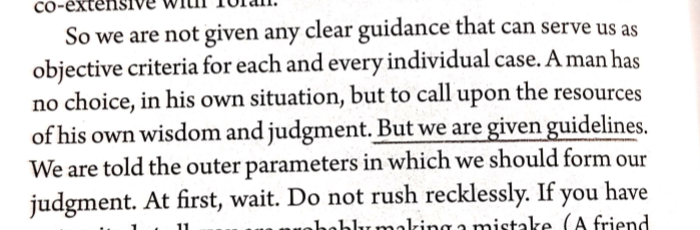 Waiting vs. Activism Nazi Germany 118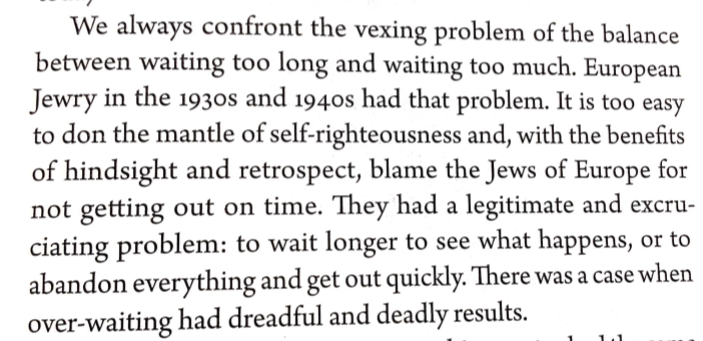 Messianism119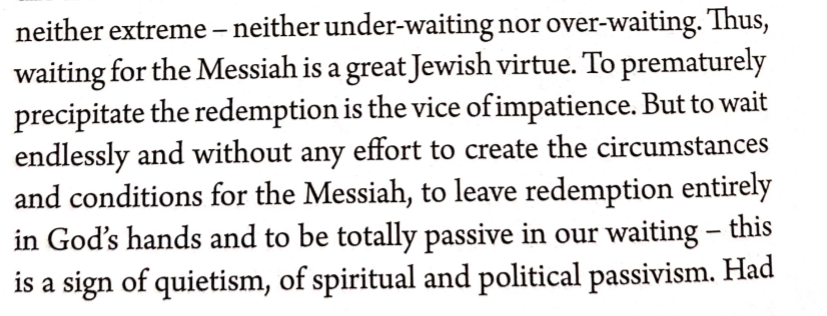 Fundamentalism 77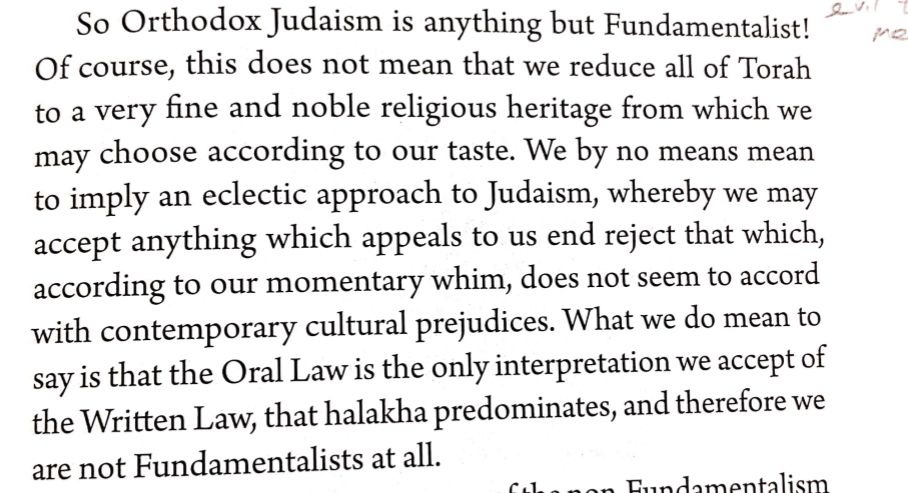 Reverential vs Critical Study of Torah 11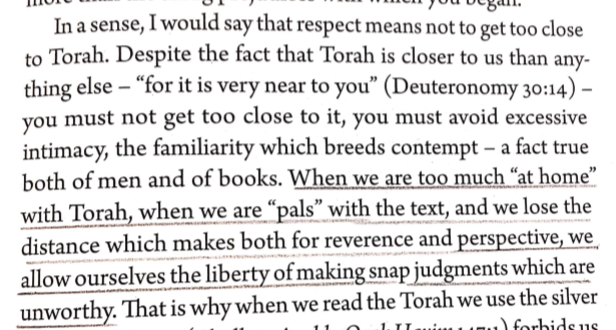 15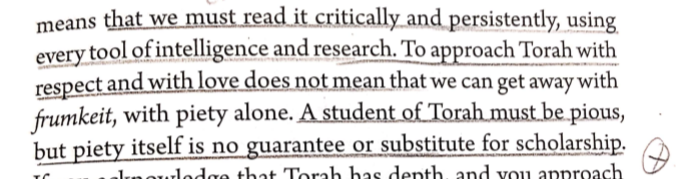 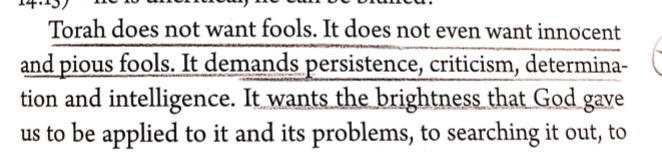 Virtuous Traits Taken Too Far 45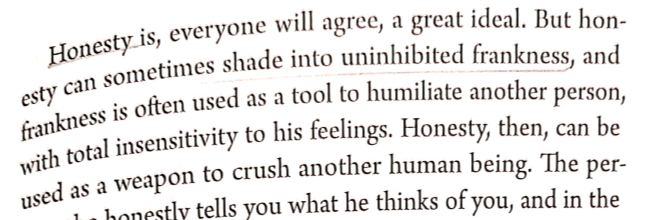 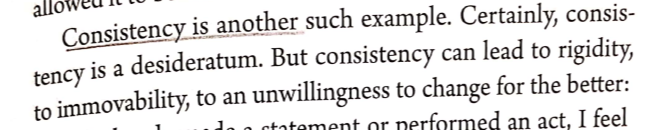 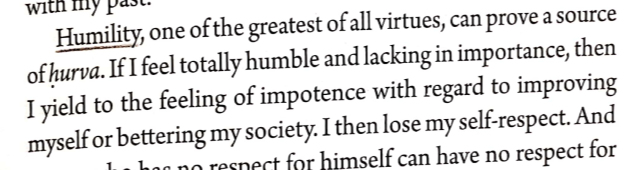 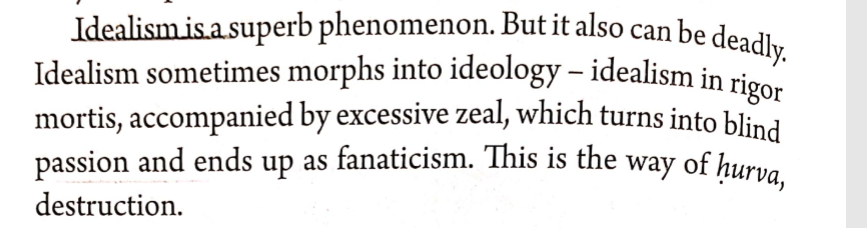 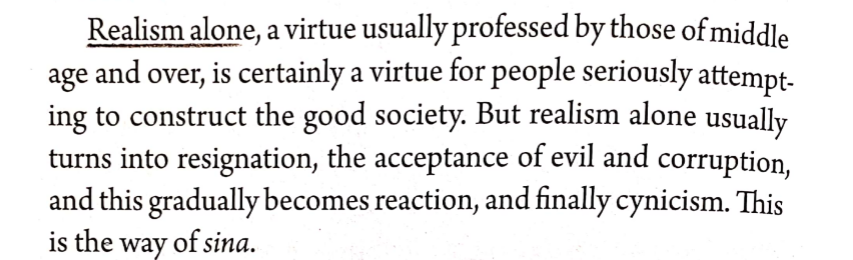 Stringency or Flexibility in Rabbinic Policy Setting61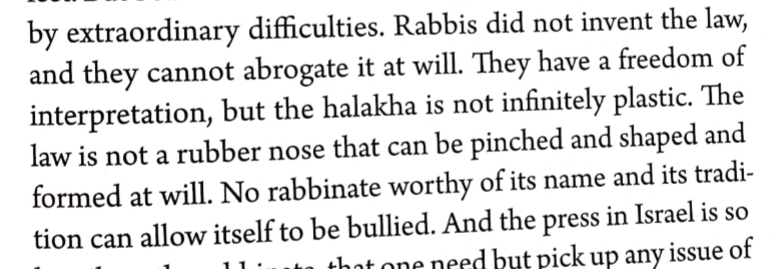 62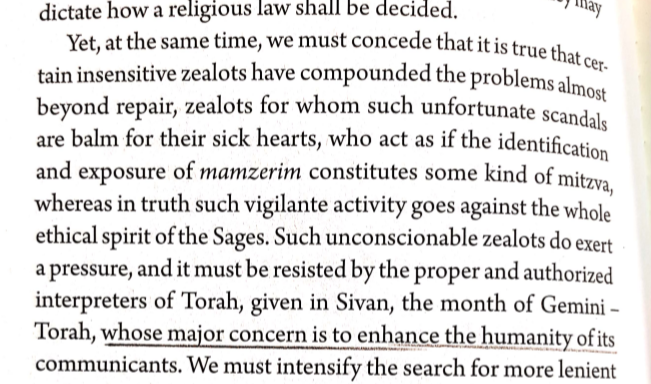 The Kotzker “Saying”48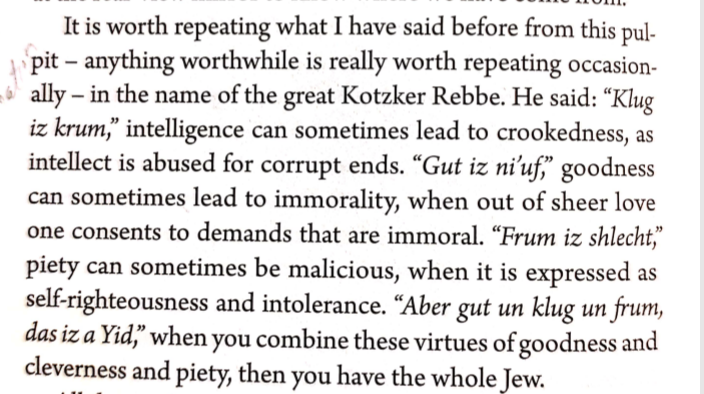 Defending the Relevance and Timelessness of Judaism and HalachaA Sense of Mission- 156 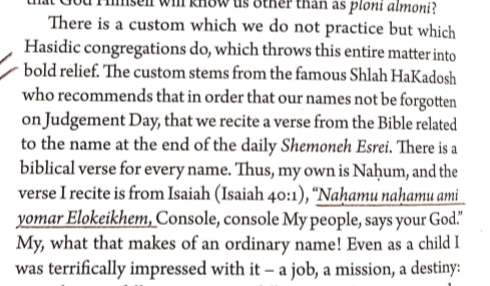 Is It Relevant or too Detached 40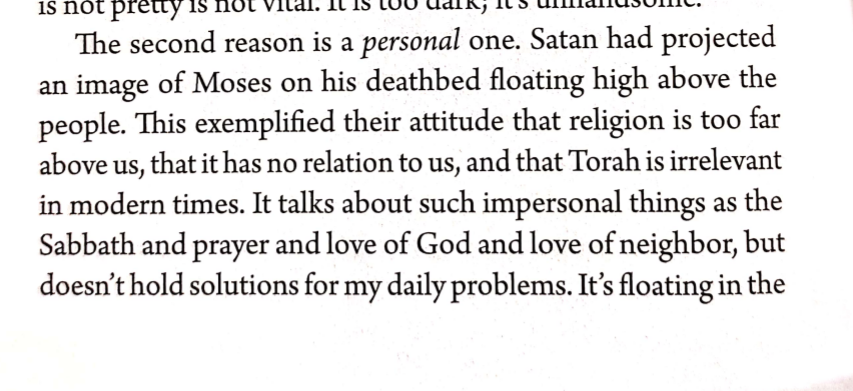 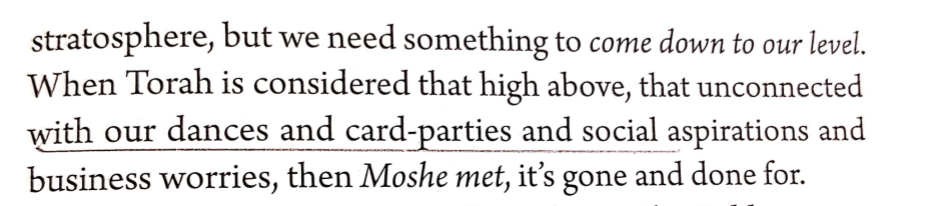 Idealism in a Pragmatic World 100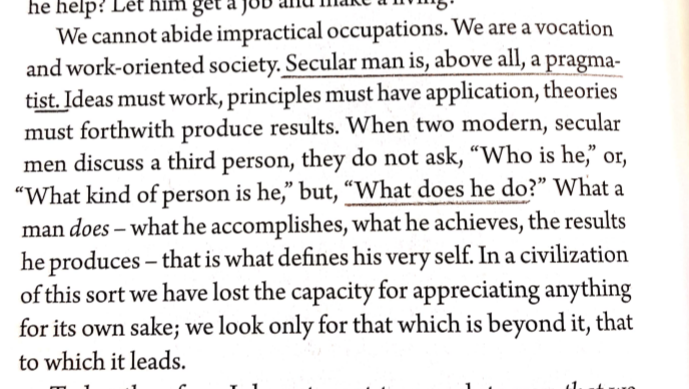 Neutral Indifference 157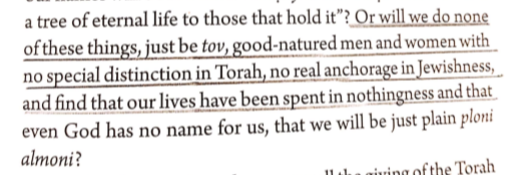 112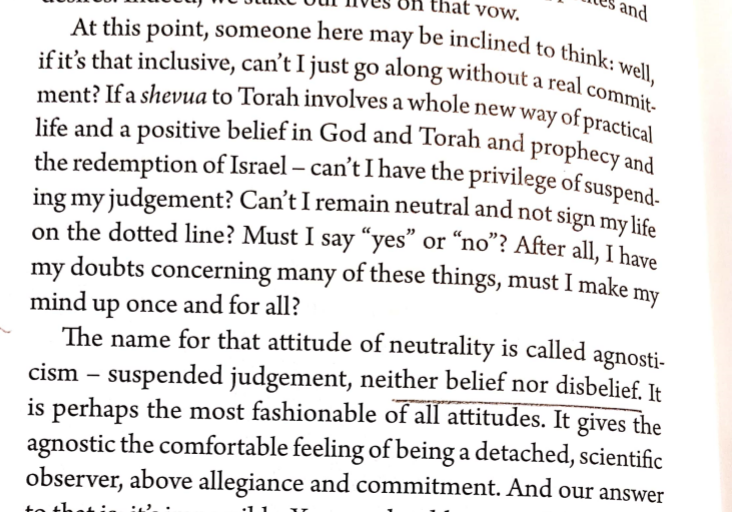 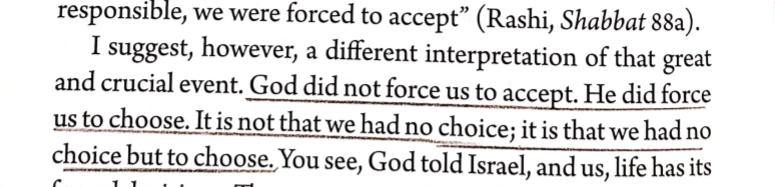 113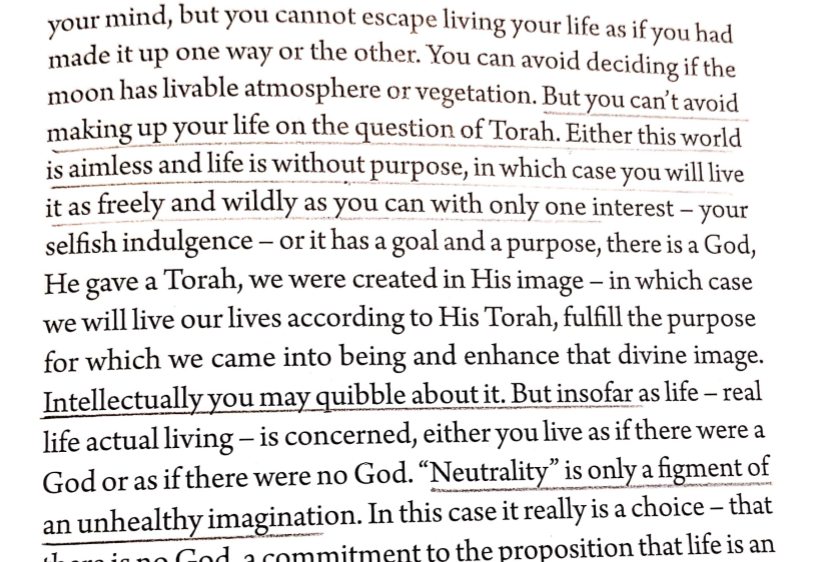 Acknowledging the “Sickness”28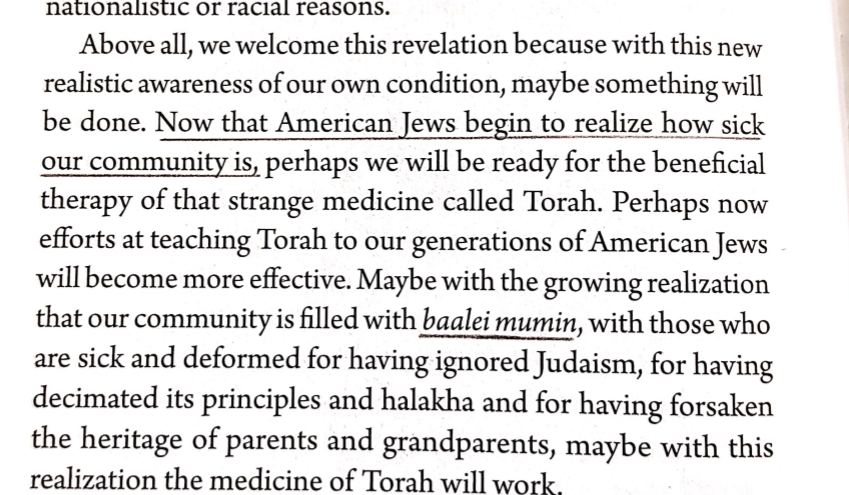 Human Nature Hasn’t Changed 89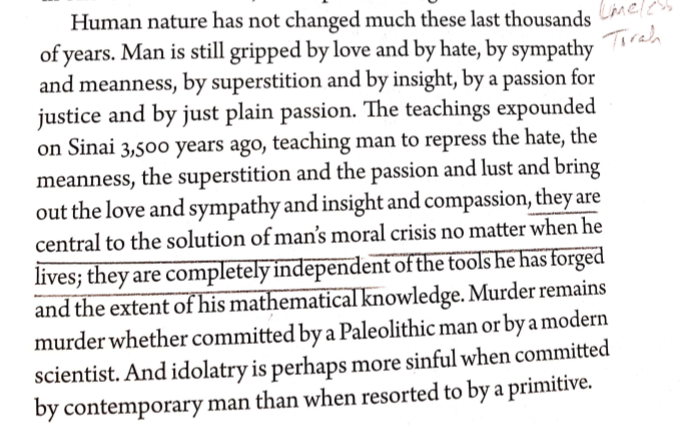 Undiscovered Treasures 72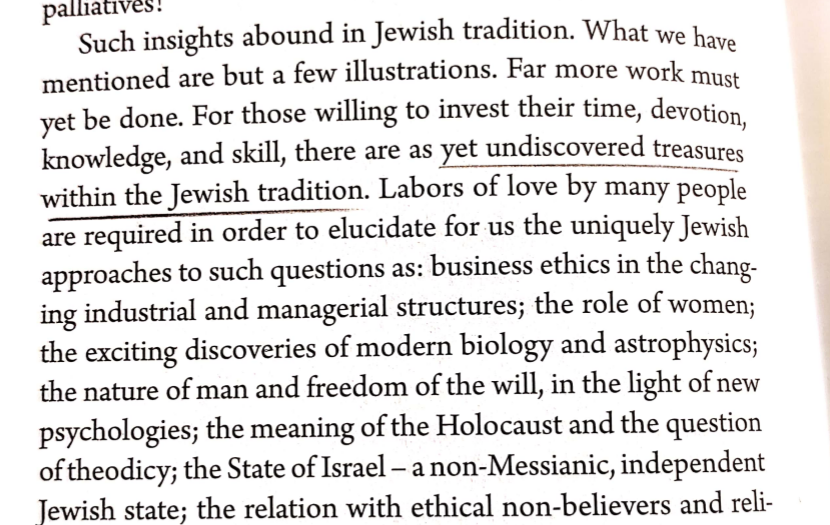 Excess of Technology86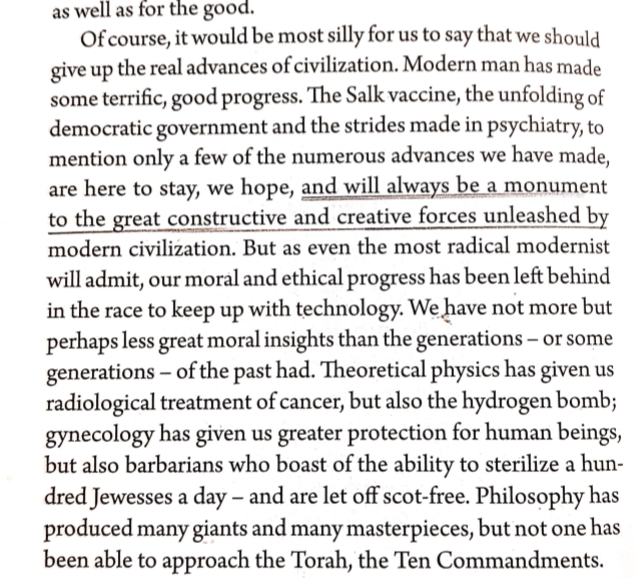 Technological Advance but Moral Decline 36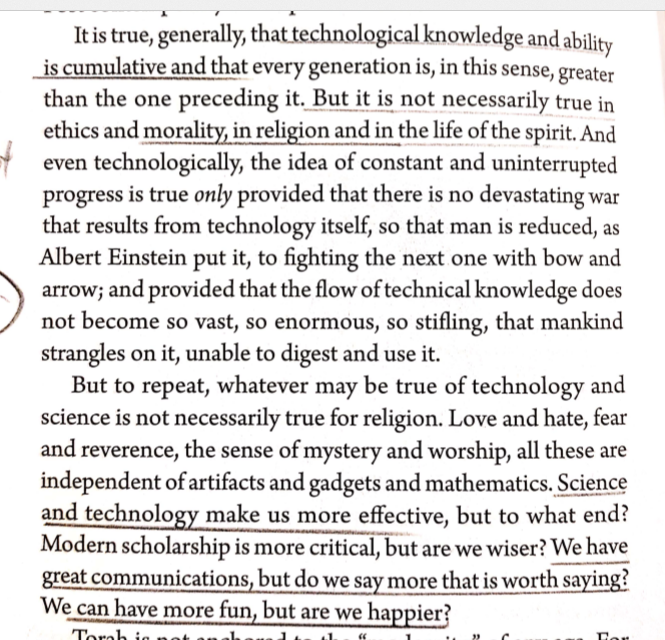 Needless Technological Investment 53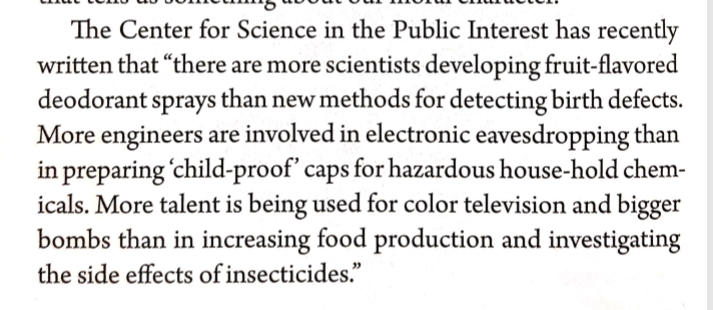 54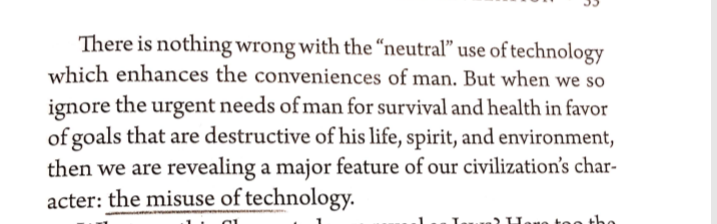 Battling Imprisoning Terminology 90 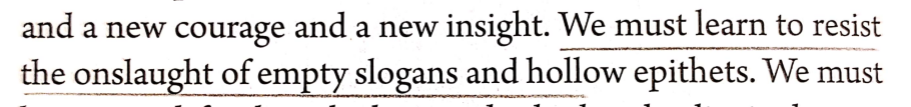 85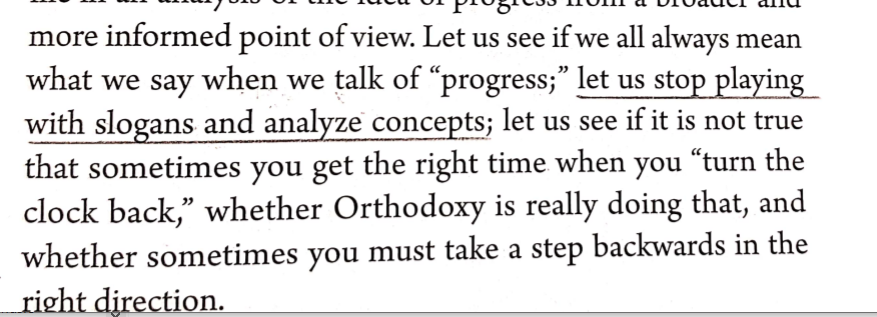 Change vs. Progress85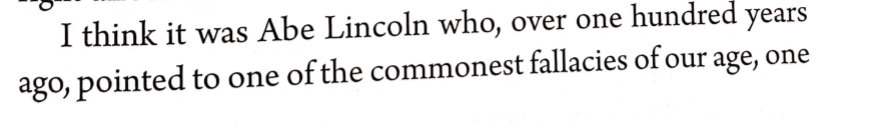 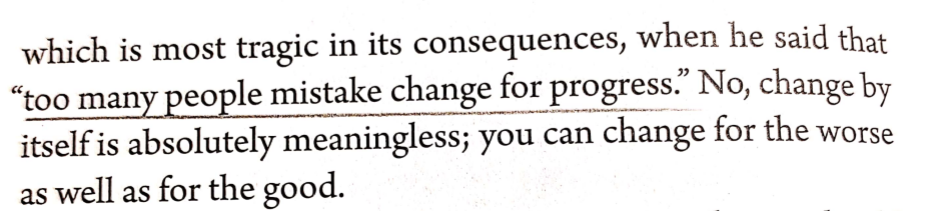 Insulting the Fundamentalists 75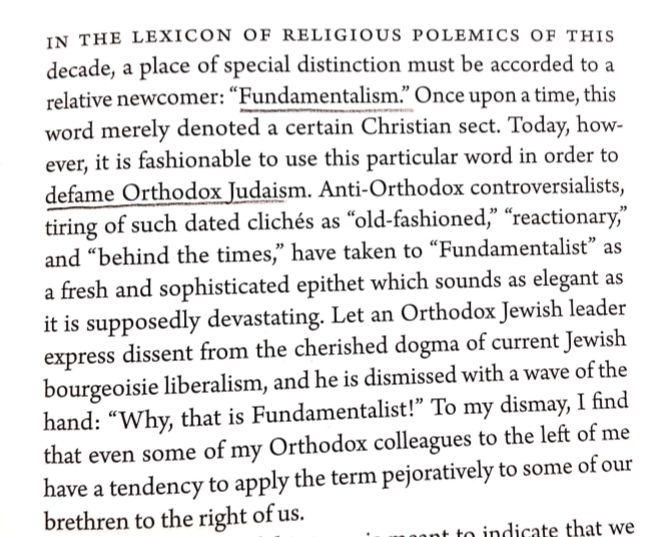 I am Allergic to the Word Modern 33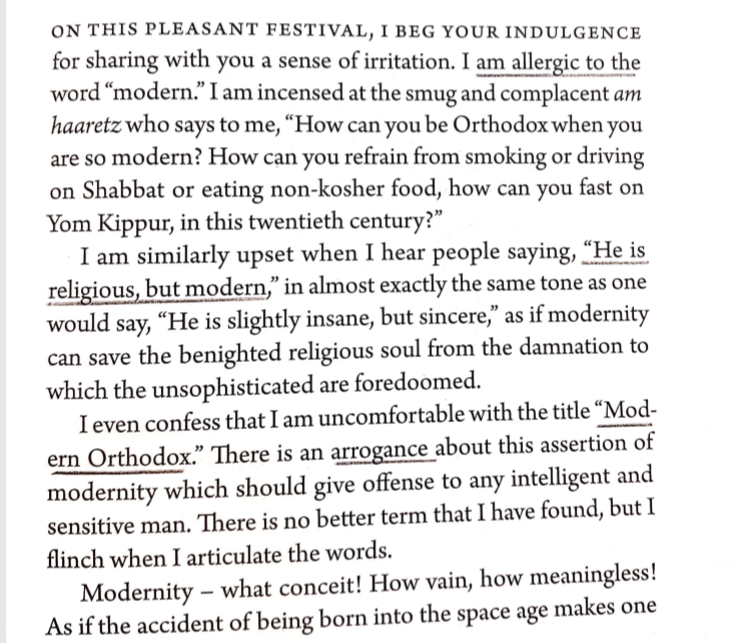 34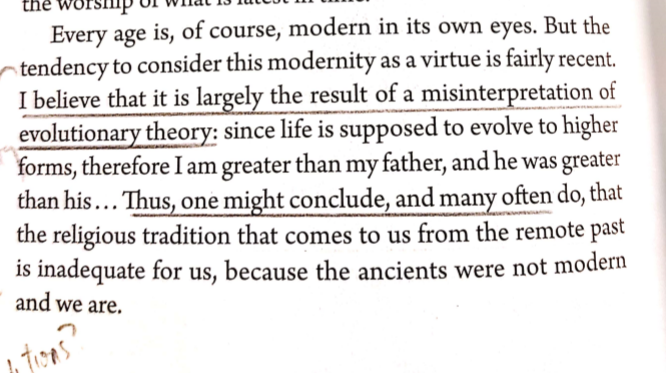 We are guilty of chronolatry34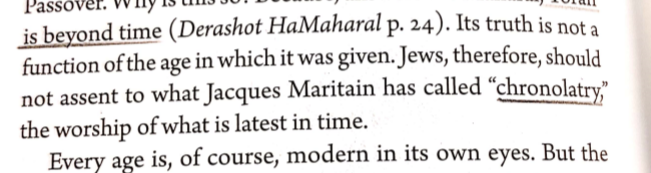 The Advantage of Turning the “Clock Back” 85 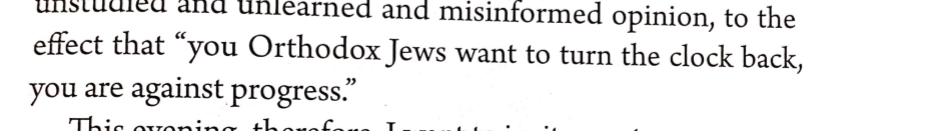 Turn “On” or Turn37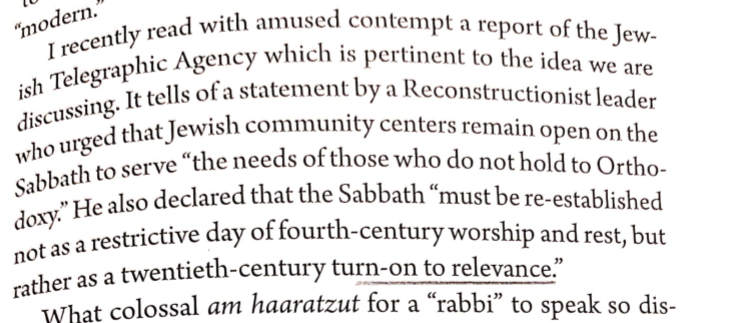 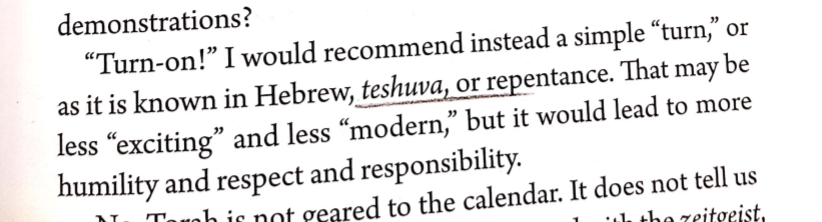 